Kalendarz roku szkolnego 2023/2024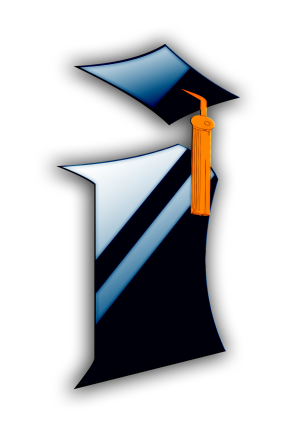 ZESPOŁU SZKÓŁINFORMATYCZNYCHw Kielcachim. gen. Józefa Hauke BosakaObowiązuje od dnia 01.09.2023 r.Kalendarz roku szkolnego 2023/2024Zajęcia dydaktyczno – wychowawcze rozpoczynają się 1 września 2023 r.,(dydaktyczne 4 września), a kończą się 21 czerwca 2024 r. z wyjątkiem klas maturalnych, dla których zajęcia kończą się  26 kwietnia 2024 r. Zimowa przerwa świąteczna trwa od 23 grudnia 2023 r. do 1 stycznia 2024 r.Ferie zimowe trwają od 12 lutego 2024 r. do 23 lutego 2024 r.Wiosenna przerwa świąteczna trwa od 28 marca 2024 r. do 2 kwietnia 2024 r.Ferie letnie trwają od 22 czerwca 2024 r. do 31 sierpnia 2024 r.Zajęcia dydaktyczne w roku szkolnym dzielą się na dwa semestry:I semestr: od 1 września 2023 r. do 26 stycznia 2024 r.klasy piąte: od 1 września 2023 r. do 15 grudnia 2023 r.Wystawienie ocen proponowanych, w tym zagrożeń oceną niedostateczną lub brakiem klasyfikacji dla uczniów klas piątych 15 listopada 2023 r. (środa).Wręczenie rodzicom (prawnym opiekunom) pisemnych informacji o zagrożeniach uczniów klas piątych oceną niedostateczną do 20 listopada 2023 r. (poniedziałek)Wystawienie ocen śródrocznych uczniom klas piątych do 15 grudnia 2023 r. (piątek).Składanie podań do Dyrektora Szkoły o wyznaczenie terminu egzaminu klasyfikacyjnego w klasach piątych do 18 grudnia 2023 r. do godz. 10:00 (poniedziałek).Posiedzenie Rady Pedagogicznej w sprawie klasyfikacji uczniów klas piątych technikum: 18 grudnia 2023 r. o godz. 16:30 (poniedziałek).Egzaminy klasyfikacyjne dla uczniów klas piątych 19 grudnia 2023 r. (wtorek) Zatwierdzenie wyników egzaminów klasyfikacyjnych 20 grudnia 2023 r. (środa) o godzinie 11:15.Wystawienie ocen proponowanych, w tym zagrożeń oceną niedostateczną lub brakiem klasyfikacji do 15 grudnia 2023 r. (piątek) - dla pozostałych klas technikumWręczenie rodzicom (prawnym opiekunom) pisemnych informacji o zagrożeniach uczniów oceną niedostateczną do 18 grudnia 2023 r. (poniedziałek) – Dzień Otwarty.Wystawienie ocen śródrocznych do 19 stycznia 2024 r. (piątek)Składanie podań do Dyrektora Szkoły o wyznaczenie terminu egzaminu klasyfikacyjnego do 22 stycznia 2024 r. (poniedziałek) do godziny 10:00.Posiedzenie Rady Pedagogicznej w sprawie klasyfikacji uczniów technikum 22 stycznia 2024 r.
o godz. 16:30 (poniedziałek).II semestr: od 27 stycznia 2024 r. do 21 czerwca 2024 r., klasy piąte:od 16 grudnia 2023 r. do 26 kwietnia 2024 r.Wystawienie ocen proponowanych, w tym zagrożeń oceną niedostateczną lub brakiem klasyfikacji dla uczniów klas piątych technikum do 22 marca 2024 r. (piątek).Wręczenie rodzicom (prawnym opiekunom) uczniów klas piątych technikum pisemnych informacji o zagrożeniach uczniów oceną niedostateczną do 25 marca 2024 r. (poniedziałek).Wystawienie ocen rocznych uczniom klas piątych technikum do 19 kwietnia 2024 r. (piątek).Składanie podań do Dyrektora Szkoły o wyznaczenie i przeprowadzenie egzaminów klasyfikacyjnych i poprawkowych w klasach piatych do 22 kwietnia 2024 r. (poniedziałek) do godz. 10:00.Posiedzenie Rady Pedagogicznej w sprawie klasyfikacji uczniów klas piątych technikum: 22 kwietnia 2024 r. (poniedziałek) o godz. 16:30.termin egzaminów klasyfikacyjnych dla uczniów klas piątych technikum: 23 kwietnia 2024 r. (wtorek), godz.: 8:00,posiedzenie Rady Pedagogicznej w sprawie zatwierdzenia wyników egzaminów klasyfikacyjnych: 23 kwietnia 2024 r. (wtorek) o godz. 11.15.Uroczyste zakończenie roku szkolnego dla uczniów klas piątych technikum: 
26 kwietnia 2024 r. (piątek) o godz. 9:00.Wystawienie ocen proponowanych, w tym  zagrożeń oceną niedostateczną lub brakiem klasyfikacji  do 17 maja 2024 r. (piątek- dla pozostałych uczniów technikum).Wręczenie rodzicom (prawnym opiekunom) pisemnych informacji o zagrożeniach uczniów oceną niedostateczną lub brakiem klasyfikacji do 20 maja 2024 r. (poniedziałek).Wystawienie ocen rocznych do 14 czerwca 2024 r. (piątek).Składanie podań do Dyrektora Szkoły o wyznaczenie i przeprowadzenie egzaminu klasyfikacyjnego do 17 czerwca 2024 r. (poniedziałek) do godz. 10:00.Posiedzenie Rady Pedagogicznej w sprawie klasyfikacji uczniów technikum 
17 czerwca 2024 r. (poniedziałek) o godz. 15:00termin egzaminów klasyfikacyjnych: 18 czerwca 2024 r. (wtorek) o godz. 8:00,posiedzenie Rady Pedagogicznej w sprawie zatwierdzenia wyników egzaminów klasyfikacyjnych: 18 czerwca 2024 r. (wtorek) o godz. 11:15termin egzaminów poprawkowych: 26 – 31 sierpnia 2024 r.,Uroczyste zakończenie roku szkolnego 2023/2024:  21 czerwca 2024 r.Klasy pierwsze i drugie – 9:00Klasy trzecie i czwarte -  11:00Plenarne posiedzenie Rady Pedagogicznej: czerwiec 2024 r..Egzamin maturalny oraz egzamin potwierdzający kwalifikacje 
w zawodzie  według harmonogramu na stronie CKEEgzaminy maturalne: maj 2024 Egzaminy zawodowe: styczeń 2024 r.   – sesja zimaczerwiec 2024 r. – sesja latoDodatkowe dni wolne od zajęć dydaktycznych10 stycznia 2024 r. (środa)  – egzamin zawodowy pisemny16 stycznia 2024 r. (wtorek)  - egzamin zawodowy praktyczny2 maja 2024 r. – Dzień Flagi7, 8, 9, 13 maja 2024 r.  - egzamin maturalny pisemny31 maja 2024 r.4 czerwca 2024 r. (wtorek) – egzaminy zawodoweSpotkania z rodzicami5 września 2023 r. – klasy pierwsze 6 września 2023r. – klasy drugie i klasy trzecie7 września 2023r. – klasy czwarte i klasy piąte20 listopada 2023 r. – klasy piąte18 grudnia 2023 r. – Dzień Otwarty25 marca 2024 r. – klasy piąte22 kwietnia 2024 r. – Dzień OtwartyPozostałe spotkania wg ustaleń z wychowawcąHarmonogram praktyk zawodowych04.09.2023 - 29.09.2023 IV A02.10.2023 - 27.10.2023IV C30.10.2023 - 24.11.2023IV P15.01.2024 –09.02.2024III A26.02.2024 - 22.03.202427.11.2023 –22.12.2023 III CIII D13.05.2025 - 07.06.2024III BE26.02.2024 - 22.03.202402.01.2024 –26.01.2024 III PIII R25.03.2024 - 25.04.2024IV BE